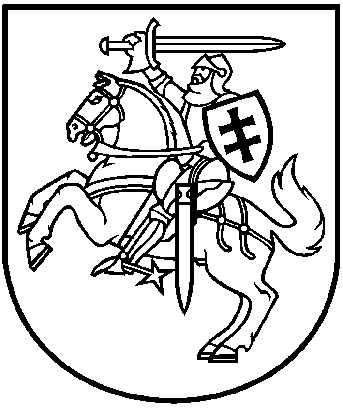 LIETUVOS RESPUBLIKOS APLINKOS MINISTRASĮSAKYMASDĖL MAŽAREIKŠMĖS ŽALOS IŠIEŠKOJIMO IŠLAIDŲ DYDŽIO 2020 METAMS PATVIRTINIMO2020 m. sausio 23 d. Nr. D1-41Vilnius
Vadovaudamasis Lietuvos Respublikos aplinkos apsaugos įstatymo 33 straipsnio 4 dalimi ir atsižvelgdamas į Žalos aplinkai ir kitų nuostolių pripažinimo mažareikšme žala tvarkos aprašo, patvirtinto Lietuvos Respublikos aplinkos ministro 2006 m. gegužės 16 d. įsakymu Nr. D1-230 „Dėl Žalos aplinkai ir kitų nuostolių pripažinimo mažareikšme žala tvarkos aprašo ir Mažareikšmės žalos išieškojimo išlaidų apskaičiavimo metodikos patvirtinimo“, 6 punktą,t v i r t i n u mažareikšmės žalos išieškojimo išlaidų dydį 2020 metams – 68 eurus.Aplinkos ministras								          Kęstutis Mažeika